ANMELDEFORMULAR OberstufenrealgymnasiumSchüler/SchülerinWenn abweichend zur Adresse des Schülers/der Schülerin:Mutter:Vater:     , am      		(Ort)	(Anmeldedatum)		(Unterschrift d. Erziehungsberechtigten)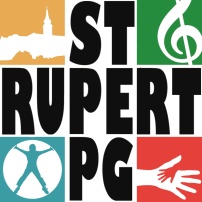 Missions-Privatgymnasium5500 Bischofshofen, Kreuzberg 1Tel. 06462/4855  Fax DW-14 ST. RUPERThttp://www.gym-st-rupert.atmail: schule@gym-st-rupert.atFamiliennameVorname(n)Geschlecht    männlich                          weiblichGeburtsdatumGeburtsstaatStaatsbürgerschaft2. StaatsbürgerschaftReligionsbekenntnisErstsprache/Alltagssprache2. AlltagsspracheSozialversicherungsnummerStraßePLZ, Wohnortzuletzt besuchte SchuleGeschwister in St. Rupert  ja, in der  Klasse                     nein2. Fremdsprache  Französisch                                      LateinEltern leben im gemeinsamen Haushalt    ja                                                      nein    Adresse Mutter                            Adresse VaterStraßePLZ, Wohnorterziehungsberechtigt    ja                                                    neinAkad. GradFamiliennameVornameGeburtsdatumMobiltelefonTelefonnummer 2Email Muttererziehungsberechtigt    ja                                                   neinAkad. GradFamiliennameVornameGeburtsdatumMobiltelefonTelefonnummer 2Email Vatervon der Schule auszufüllen:Geburtsurkunde:DDMMEEStaatsbürgerschaftsnachweis:Jahreszeugnis 3. Klasse AHS/MSTaufschein:Schulnachricht 4. Klasse AHS/MS